VAAEPS- REG 109 (09/2009)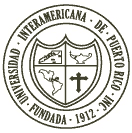 UNIVERSIDAD INTERAMERICANA DE PUERTO RICOOficina de RegistraduríaI NTER AMERICAN UNIVERSITY OF PUERTO R I COOffice of the RegistrarSOLICITUD  DE CERTIFICACIÓNCERTIFICATION  REQUESTEste Formulario se utiliza para solicitar la certificación de información académica que contiene el expediente académico del estudiante en la Oficina de Registraduría./ This form is used to request the certification of academic information included in the student's academic record in the Office of the Registrar.La certificación no incluye información sobre aspectos financieros o de asistencia económica. /  The certification does not include financial or financial aid information.De ser necesario, use el espacio de comentarios para ofrecer detalles sobre el contenido de la certificación que está solicitando. /  If necessary, use the comments box to give details on the content of the certification you are requesting.Entregue la  solicitud  en la Oficina de Registraduría. /  Submit this request to the Office of the Registrar.Este Formulario se utiliza para solicitar la certificación de información académica que contiene el expediente académico del estudiante en la Oficina de Registraduría./ This form is used to request the certification of academic information included in the student's academic record in the Office of the Registrar.La certificación no incluye información sobre aspectos financieros o de asistencia económica. /  The certification does not include financial or financial aid information.De ser necesario, use el espacio de comentarios para ofrecer detalles sobre el contenido de la certificación que está solicitando. /  If necessary, use the comments box to give details on the content of the certification you are requesting.Entregue la  solicitud  en la Oficina de Registraduría. /  Submit this request to the Office of the Registrar.